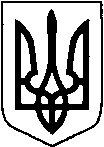 КИЇВСЬКА ОБЛАСТЬТЕТІЇВСЬКА МІСЬКА РАДАVІІІ СКЛИКАННЯ                                                      ДВАНАДЦЯТА     СЕСІЯПРОЕКТ   Р І Ш Е Н Н Я
02.12.2021 р.                                   №   -12-VIIІ
Про  припинення права користування та надання в користування земельних  ділянок                 Розглянувши заяви громадян про надання та припинення права користування земельними ділянками  та цивільно-правові угоди, керуючись статтями 12, 120, 122, 140, 141 Земельного кодексу України, статтями 12, 25 Цивільного Кодексу України, Законом України „ Про місцеве самоврядування в Україні ” Тетіївська міська радаВИРІШИЛА :1.Припинити право користування земельною ділянкою, площею 0,08 га в  м. Тетієві по бульвару Північному, 35 - Бойко Ользі Федорівні для   будівництва та обслуговування житлового будинку, господарських будівель і споруд  у зв’язку  зі смертю.Дану земельну ділянку, площею 0,08 га в м. Тетієві по бульвару Північному, 35, яка   була  в  користуванні Бойко О.Ф. перевести  в  землі   запасу   Тетіївської  міської ради  (м.Тетіїв).2.Припинити право користування земельною ділянкою, площею 0,09  га в                м. Тетієві  по вул. Віктора Гуменюка, 12- Безуглому Петру Івановичу для  будівництва та обслуговування житлового будинку, господарських будівель і споруд  у зв’язку  зі смертю.3.Надати земельну ділянку, площею 0,09 га в м. Тетієві  по вул. Віктора Гуменюка,12,  яка   була в користуванні  Безуглого П.І.- Шаламаю Владиславу Андрійовичу для будівництва та обслуговування житлового будинку, господарських будівель і споруд    у зв'язку з договором дарування  житлового будинку.4.Припинити право користування земельною ділянкою, площею 0,07 га в  м. Тетієві по вул. Райдужній, 15  - Гелбутівському Олександру Валентиновичу для ведення індивідуального садівництва, у зв'язку зі смертю. Дану земельну ділянку, площею 0,07 га в м. Тетієві по вул. Райдужній, 15, яка   була  в  користуванні Гелбутівського О.В. перевести  в  землі   запасу   Тетіївської  міської ради  (м.Тетіїв).5.Припинити право користування земельною ділянкою, площею 1,05 га в  с. Степове  (масив №8)- Огороднику Анатолію Микитовичу для ведення особистого селянського господарства за згодою. Дану земельну ділянку, площею 1,05 га в с. Степове  (масив №8), яка   була  в  користуванні Огородника А.М. перевести  в  землі   запасу   Тетіївської  міської ради  (с. Степове).6.Припинити право користування земельною ділянкою, площею 1,05 га в  с. Степове  (масив №5)- Коробко Тетяні Іванівні для ведення особистого селянського господарства за згодою. Дану земельну ділянку, площею 1,05 га в с. Степове  (масив №5), яка   була  в  користуванні Коробко Т.І. перевести  в  землі   запасу   Тетіївської  міської ради  (с. Степове).7.Припинити право користування земельною ділянкою, площею 0,20 га в  с. Степове  (масив №5)- Коробко Тетяні Іванівні для ведення особистого селянського господарства за згодою. Дану земельну ділянку, площею 0,20 га в с. Степове  (масив №5), яка   була  в  користуванні Коробко Т.І. перевести  в  землі   запасу   Тетіївської  міської ради  (с. Степове).8.Припинити право користування земельною ділянкою, площею 0,74 га в  с. Степове  (масив №5)- Василишину Володимиру Івановичу для ведення особистого селянського господарства за згодою.  Дану земельну ділянку, площею 0,74 га в с. Степове  (масив №5), яка   була  в  користуванні  Василишина В.І. перевести  в  землі   запасу   Тетіївської  міської ради  (с. Степове).9.Припинити право користування земельною ділянкою, площею 0,85 га в  с. Степове  (масив №6)-  Парасюк Ніні Іванівні для ведення особистого селянського господарства за згодою. Дану земельну ділянку, площею 0,85 га в с. Степове  (масив №6), яка   була  в  користуванні  Парасюк Н.І. перевести  в  землі   запасу   Тетіївської  міської ради  (с. Степове).10.Припинити право користування земельною ділянкою, площею 0,60 га в  с. Степове  (масив №5)-  Заїці Володимиру Миколайовичу  для ведення особистого селянського господарства за згодою. Дану земельну ділянку, площею 0,60 га в с. Степове  (масив №5), яка   була  в  користуванні  Заїки В.М. перевести  в  землі   запасу   Тетіївської  міської ради  (с. Степове).11.Припинити право користування земельною ділянкою, площею 0,70 га в  с. Степове  (масив №5)-  Клебанській Марії Іванівні для ведення особистого селянського господарства за згодою. Дану земельну ділянку, площею 0,70 га в с. Степове  (масив №5), яка   була  в  користуванні  Клебанської М.І. перевести  в  землі   запасу   Тетіївської  міської ради  (с. Степове).12.Припинити право користування земельною ділянкою, площею 0,30 га в  с. Степове  (масив №5)-  Клибанському Миколі Андрійовичу для ведення особистого селянського господарства за згодою. Дану земельну ділянку, площею 0,30 га в с. Степове  (масив №5), яка   була  в  користуванні  Клибанського М. А. перевести  в  землі   запасу   Тетіївської  міської ради (с. Степове).13.Припинити право користування земельною ділянкою, площею 0,45 га в  с. Степове  (масив №5)-  Олійнику Петру Івановичу для ведення особистого селянського господарства за згодою. Дану земельну ділянку, площею 0,45 га в с. Степове  (масив №5), яка   була  в  користуванні  Олійника П.І. перевести  в  землі   запасу   Тетіївської  міської ради   (с. Степове).14.Припинити право користування земельною ділянкою, площею 0,68 га в  с. Степове  (масив №5)-  Стоматюк Катерині Іванівні  для ведення особистого селянського господарства за згодою. Дану земельну ділянку, площею 0,45 га в с. Степове  (масив №5), яка   була  в  користуванні  Стоматюк К.І. перевести  в  землі   запасу   Тетіївської  міської ради (с. Степове).15.Припинити право користування земельною ділянкою, площею 0,26 га в  с. Степове  (масив №3)-  Руденко Людмилі Олександрівні для ведення особистого селянського господарства за згодою. Дану земельну ділянку, площею 0,26 га в с. Степове  (масив №3), яка   була  в  користуванні  Руденко Л.О. перевести  в  землі   запасу   Тетіївської  міської ради (с. Степове).16.Припинити право користування земельною ділянкою, площею 0,10 га в  с. Дібрівка  по вул. Степовій, 12-  Маліневській Любов Іванівні для ведення особистого селянського господарства за згодою. Дану земельну ділянку, площею 0,10 га в с. Дібрівка по вул. Степовій, 12, яка   була  в  користуванні  Маліневської Л.І. перевести  в  землі   запасу   Тетіївської  міської ради (с. Дібрівка).17.Припинити право користування земельною ділянкою, площею 0,33 га в  с. Дібрівка  по вул. Жовтневій, 65-а-  Косенку Володимиру Михайловичу для  будівництва та обслуговування житлового будинку, господарських будівель і споруд та ведення особистого селянського господарства  за згодою. Дану земельну ділянку, площею 0,33 га в с. Дібрівка по вул. Жовтневій, 65-а, яка   була  в  користуванні  Косенка В.М. перевести  в  землі   запасу   Тетіївської  міської ради (с. Дібрівка).18.Припинити право користування земельною ділянкою площею 0,60 га в с. Високе  по вул. Шевченка, б/н- Довбиш Надії Миколаївні для ведення особистого селянського господарства за    згодою.   Дану земельну ділянку, площею 0,60 га в с. Високе по вул. Шевченка, б/н, яка   була  в  користуванні Довбиш Н.М. перевести  в  землі   запасу   Тетіївської  міської ради  (с. Високе).19.Припинити право користування земельною ділянкою площею 0,15 га в с. Скибинці  - Комару Валерію Володимировичу для ведення особистого селянського господарства за    згодою.   Дану земельну ділянку, площею 0,15 га в с. Скибинці, яка   була  в  користуванні Комара В.В. перевести  в  землі   запасу   Тетіївської  міської ради  (с. Скибинці).20.Припинити право користування земельною ділянкою площею 0,33 га в с. Скибинці  по вул. Миру, б/н - Сніцаруку Михайлу Петровичу для ведення особистого селянського господарства за    згодою.   Дану земельну ділянку, площею 0,33 га в с. Скибинці по вул. Миру, б/н, яка   була  в  користуванні Сніцарука М.П. перевести  в  землі   запасу   Тетіївської  міської ради  (с. Скибинці).21.Припинити право користування земельною ділянкою площею 0,50 га в с. Горошків  по вул. Молодіжній, б/н- Крюкову Миколі  Захаровичу для ведення особистого селянського господарства за    згодою.   Дану земельну ділянку, площею 0,50 га в с. Горошків по вул. Молодіжній, б/н, яка   була  в  користуванні Крюкова М.З. перевести  в  землі   запасу   Тетіївської  міської ради  (с. Горошків).22.Припинити право користування земельною ділянкою площею 0,41 га в с. Горошків  по вул. Нагірна, 10- Якимчуку Петру Миколайовичу для  будівництва та обслуговування житлового будинку, господарських будівель і споруд та ведення особистого селянського господарства  у зв'язку зі смертю.  Дану земельну ділянку, площею 0,41 га в с. Горошків по вул. Нагірна, 10, яка   була  в  користуванні Якимчука П.М. перевести  в  землі   запасу   Тетіївської  міської ради  (с. Горошків).23.Припинити право користування земельною ділянкою площею 0,60 га в с. Ріденьке  по вул. Польовій, 20- Бедрій Надії Адамівні для  будівництва та обслуговування житлового будинку, господарських будівель і споруд та ведення особистого селянського господарства  у зв'язку зі смертю.  Дану земельну ділянку, площею 0,60 га в с. Ріденьке по вул. Польовій, 20, яка   була  в  користуванні Бедрій Н.А. перевести  в  землі   запасу   Тетіївської  міської ради  (с. Горошків).24.Припинити право користування земельною ділянкою площею 0,10 га в с. Галайки  по вул. Жовтневій, б/н- Рабенко Ялині Григорівні для ведення особистого селянського господарства за    згодою.   Дану земельну ділянку, площею 0,10 га в с. Галайки, яка   була  в  користуванні Рабенко Я.Г. перевести  в  землі   запасу   Тетіївської  міської ради  (с. Галайки).25.Припинити право користування земельною ділянкою площею 0,13 га в с. Галайки  по пров. Вишневому, б/н- Коваленко Оксані Дмитрівні для ведення особистого селянського господарства за    згодою.   Дану земельну ділянку, площею 0,13 га в с. Галайки по пров. Вишневому, б/н, яка   була  в  користуванні Коваленко О.Д. перевести  в  землі   запасу   Тетіївської  міської ради  (с. Галайки).26.Припинити право користування земельною ділянкою, площею 0,53  га в               с.Росішки  по вул. Центральній, 6- Кузьмінському Петру Мусійовичу для  будівництва та обслуговування житлового будинку, господарських будівель і споруд та ведення особистого селянського господарства   у зв’язку  зі смертю.27.Надати земельну ділянку, площею 0,53 га в с. Росішки  по вул. Центральній, 6,  яка   була в користуванні  Кузьмінського П.М.- Задорожній Людмилі Дмитрівні для будівництва та обслуговування житлового будинку, господарських будівель і споруд та ведення особистого селянського господарства    у зв'язку з свідоцтвом про право на спадщину за заповітом.28.Припинити право користування земельною ділянкою площею 0,32 га в                   с. Григорівка  по вул. Горького, б/н- Якубівському Миколі Казимировичу для  будівництва та обслуговування житлового будинку, господарських будівель і споруд та ведення особистого селянського господарства  за згодою. Дану земельну ділянку, площею 0,32 га в с. Григорівка, яка   була  в  користуванні Якубівського М.К.. перевести  в  землі   запасу   Тетіївської  міської ради  (с. Григорівка).29.Припинити право користування земельною ділянкою площею 0,30 га в с. Голодьки  по вул. 8-Березня, 36- Тетерук Ганні Пилипівні для  будівництва та обслуговування житлового будинку, господарських будівель і споруд та ведення особистого селянського господарства  за згодою. Дану земельну ділянку, площею 0,30 га в с. Голодьки по вул. 8-Березня, 36, яка   була  в  користуванні Тетерук Г.П. перевести  в  землі   запасу   Тетіївської  міської ради  (с. Голодьки).30.Припинити право користування земельною ділянкою площею 0,12 га в с. Голодьки  по вул. 8-Березня, б/н- Сокирці Мартосі Василівні  для  ведення особистого селянського господарства  у зв'язку зі смертю. Дану земельну ділянку, площею 0,12 га в с. Голодьки по вул. 8-Березня, б/н, яка   була  в  користуванні Сокирки М.В. перевести  в  землі   запасу   Тетіївської  міської ради  (с. Голодьки).31.Припинити право користування земельною ділянкою, площею 0,15  га в                   с. Кашперівка по вул. Лісній, 9- Юрзі Любов Петрівні для  будівництва та обслуговування житлового будинку, господарських будівель і споруд у зв'язку з продажем житлового будинку.32.Надати земельну ділянку, площею 0,15 га в с. Кашперівка  по вул. Лісній, 9,  яка   була в користуванні  Юрги Л.П.- Щербінській Людмилі Анатоліївні для будівництва та обслуговування житлового будинку, господарських будівель і споруд   у зв'язку з договором купівлі-продажу житлового будинку.33.Припинити право користування земельною ділянкою площею 0,13 га в с. Кашперівка по вул. Великий шлях, б/н  - Пільганчук Ользі Павлівні для будівництва та обслуговування житлового будинку, господарських будівель і споруд   за згодою. Дану земельну ділянку, площею 0,13  га в с. Кашперівка по вул. Великий шлях, б/н, яка   була  в  користуванні Пільганчук О.П. перевести  в  землі   запасу   Тетіївської  міської ради  (с. Кашперівка).34.Припинити право користування земельною ділянкою площею 0,88 га в                    с. Ненадиха  - Прокіпцю Івану Вікторовичу для  ведення особистого селянського господарства  за згодою. Дану земельну ділянку, площею 0,88  га в с. Ненадиха, яка   була  в  користуванні Прокіпця І.В. перевести  в  землі   запасу   Тетіївської  міської ради  (с. Ненадиха).35.Припинити право користування земельною ділянкою площею 0,70 га в                    с. Ненадиха  - Червонюку Володимиру Вікторовичу для  ведення особистого селянського господарства  за згодою. Дану земельну ділянку, площею 0,70  га в с. Ненадиха, яка   була  в  користуванні Червонюка В.В. перевести  в  землі   запасу   Тетіївської  міської ради  (с. Ненадиха).36.Припинити право користування земельною ділянкою площею 0,25 га в                    с. Ненадиха  по вул. Сліпенчука, 11- Горголі Павлу Прокоповичу  для будівництва та обслуговування житлового будинку, господарських будівель і споруд  у зв'язку зі смертю. Дану земельну ділянку, площею 0,25  га в с. Ненадиха, по вул. Сліпенчука, 11, яка   була  в  користуванні Горголи П.П. перевести  в  землі   запасу   Тетіївської  міської ради  (с. Ненадиха).37.Припинити право користування земельною ділянкою, площею 0,45  га в                   с. Ненадиха по вул. Шкільній, 31- Цовбун Світлані Павлівні для  будівництва та обслуговування житлового будинку, господарських будівель і споруд та ведення особистого селянського господарства  у зв'язку зі смертю.38.Надати земельну ділянку, площею 0,45 га в с. Ненадиха  по вул. Шкільній, 31,  яка   була в користуванні  Цовбун С.П.- Лісіцину Павлу Федоровичу для будівництва та обслуговування житлового будинку, господарських будівель і споруд  та ведення особистого  селянського господарства  у зв'язку з свідоцтвом про право на спадщину за законом.39.Припинити право користування земельною ділянкою площею 0,13 га в                    с. Ненадиха  по вул. Перемоги, б/н- Мартиновському Володимиру Михайловичу  для ведення особистого селянського господарства за згодою. Дану земельну ділянку, площею 0,13  га в с. Ненадиха, по вул. Перемоги, б/н, яка   була  в  користуванні Мартиновського В.М. перевести  в  землі   запасу   Тетіївської  міської ради  (с. Ненадиха).40.Припинити право користування земельною ділянкою площею 0,38 га в                    с. Ненадиха  - Панчук Тетяні Андріївні   для ведення особистого селянського господарства за згодою. Дану земельну ділянку, площею 0,38  га в с. Ненадиха, яка   була  в  користуванні Панчук Т.А. перевести  в  землі   запасу   Тетіївської  міської ради  (с. Ненадиха).41.Припинити право користування земельною ділянкою площею 0,25 га в                    с. Денихівка по вул. Молодіжній, 39- Руденко Олені Іванівні  для ведення особистого селянського господарства за згодою. Дану земельну ділянку, площею 0,25  га в с. Денихівка, по вул. Молодіжній, 39 яка   була  в  користуванні Руденко О.І. перевести  в  землі   запасу   Тетіївської  міської ради  (с. Денихівка).42.Припинити право користування земельною ділянкою площею 0,20 га в                    с. Денихівка по вул. Шкільній, 92- Руденку Анатолію Івановичу  для ведення особистого селянського господарства за згодою. Дану земельну ділянку, площею 0,20  га в с. Денихівка, по вул. Шкільній, 92 яка   була  в  користуванні Руденка А.І. перевести  в  землі   запасу   Тетіївської  міської ради  (с. Денихівка).43.Припинити право користування земельною ділянкою площею 0,20 га в                    с. Денихівка по вул. Шкільній, 94- Руденку Анатолію Івановичу  для ведення особистого селянського господарства за згодою. Дану земельну ділянку, площею 0,20  га в с. Денихівка, по вул. Шкільній, 94 яка   була  в  користуванні Руденка А.І. перевести  в  землі   запасу   Тетіївської  міської ради  (с. Денихівка).44.Припинити право користування земельною ділянкою, площею 0,25  га в               с.Кошів   по вул. Братів Красіїв, 102- Омельянченко Ганні Григорівні  для  будівництва та обслуговування житлового будинку, господарських будівель і споруд   у зв’язку  з продажем житлового будинку.45.Надати земельну ділянку, площею 0,1743 га в с. Кошів  по вул. Братів Красіїв, 102,  яка   була в користуванні  Омельянченко Г.Г.- Дубовчук Наталії Павлівні для будівництва та обслуговування житлового будинку, господарських будівель і споруд у зв'язку з договором купівлі-продажу житлового будинку.46.Припинити право користування земельною ділянкою, площею 0,25  га в               с.Кошів   по вул. Братів Красіїв, 11-1/2 Оранській Тетяні Миколаївні та ½ Оранському Юрію Павловичу  для  будівництва та обслуговування житлового будинку, господарських будівель і споруд   у зв’язку  з даруванням  житлового будинку.47.Надати земельну ділянку, площею 0,25 га в с. Кошів  по вул. Братів Красіїв, 11,  яка   була в користуванні Оранської Т.М. та Оранського Ю.П.- ½ Оранському Павлу Юрійовичу та ½ Мельник Катерині Юріївні  для будівництва та обслуговування житлового будинку, господарських будівель і споруд   у зв’язку  з договором  даруванням  житлового будинку.48.Припинити право користування земельною ділянкою площею 0,33 га в                    с. Стадниця  по вул. Гагаріна, 28- Титарчук Марії Данилівні  для  будівництва та обслуговування житлового будинку, господарських будівель і споруд та ведення особистого селянського господарства  за згодою. Дану земельну ділянку, площею 0,33  га в с. Стадниця, по вул. Гагаріна, 28, яка   була  в  користуванні Титарчук М.Д. перевести  в  землі   запасу   Тетіївської  міської ради  (с. Стадниця).49.Припинити право користування земельною ділянкою площею 0,22 га в с. Одайпіль  по вул. Набережній, б/н- Мостіпан Антоніні Володимирівні  для ведення особистого селянського господарства  за згодою. Дану земельну ділянку, площею 0,22  га в с. Одайпіль, по вул. Набережній, б/н, яка   була  в  користуванні Мостіпан А.В. перевести  в  землі   запасу   Тетіївської  міської ради  (с. Одайпіль).50.Припинити право користування земельною ділянкою площею 0,17 га в с. Одайпіль  по вул. Набережній, б/н- Ковригіну Володимиру Карповичу   для ведення особистого селянського господарства  за згодою. Дану земельну ділянку, площею 0,17  га в с. Одайпіль, по вул. Набережній, б/н, яка   була  в  користуванні Ковригіна В.К. перевести  в  землі   запасу   Тетіївської  міської ради  (с. Одайпіль).51.Припинити право користування земельною ділянкою площею 0,20 га в с. Одайпіль  по вул. Набережній, б/н- Лукавському Василю Петровичу  для ведення особистого селянського господарства  за згодою. Дану земельну ділянку, площею 0,20  га в с. Одайпіль, по вул. Набережній, б/н, яка   була  в  користуванні Лукавського В.П. перевести  в  землі   запасу   Тетіївської  міської ради  (с. Одайпіль).52.Припинити право користування земельною ділянкою площею 0,06 га в с. Теліжинці  по вул. Першотравневій, б/н- Оберемку Івану Феодосійовичу  для ведення особистого селянського господарства  за згодою. Дану земельну ділянку, площею 0,06  га в с. Теліжинці, по вул. Першотравневій, б/н, яка   була  в  користуванні Оберемка І.Ф. перевести  в  землі   запасу   Тетіївської  міської ради  (с. Теліжинці).53.Припинити право користування земельною ділянкою площею 0,25 га в                    с. Теліжинці  по вул. Першотравневій, 30- Оберемку Івану Феодосійовичу  для будівництва та обслуговування житлового будинку, господарських будівель і споруд  за згодою. Дану земельну ділянку, площею 0,25  га в с. Теліжинці, по вул. Першотравневій, 30, яка   була  в  користуванні Оберемка І.Ф. перевести  в  землі   запасу   Тетіївської  міської ради  (с. Теліжинці).54.Припинити право користування земельною ділянкою площею 0,63 га в                  с. Черепин  по вул. Партизанській, б/н- Радзівілу Миколі Михайловичу   для ведення особистого селянського господарства  за згодою. Дану земельну ділянку, площею 0,63  га в с. Черепин, по вул. Партизанській, б/н, яка   була  в  користуванні Радзівіла М.М. перевести  в  землі   запасу   Тетіївської  міської ради  (с. Черепин).55.Припинити право користування земельною ділянкою площею 0,28 га в                  с. Григорівка  по вул. 8-Березня, б/н- Бендаловському Івану Даниловичу для ведення особистого селянського господарства  у зв'язку зі смертю. Дану земельну ділянку, площею 0,28  га в с. Григорівка, по вул. 8-Березня, б/н, яка   була  в  користуванні Бендаловського І.Д. перевести  в  землі   запасу   Тетіївської  міської ради  (с. Григорівка).56.Припинити право користування земельною ділянкою площею 0,25 га в                  с. Григорівка  по вул. Горького, б/н- Бендаловському Василю Івановичу для ведення особистого селянського господарства  за згодою. Дану земельну ділянку, площею 0,25  га в с. Григорівка, по вул. Горького, б/н, яка   була  в  користуванні Бендаловського В.І. перевести  в  землі   запасу   Тетіївської  міської ради  (с. Григорівка).57.Припинити право користування земельною ділянкою, площею 0,53  га в                   с. Григорівка по вул. Пасічна, 12- Андрущук Лідії Григорівні  для  будівництва та обслуговування житлового будинку, господарських будівель і споруд та ведення особистого селянського господарства  у зв'язку зі смертю.58.Надати земельну ділянку, площею 0,53 га в с. Григорівка  по вул. Пасічна, 12,  яка   була в користуванні  Андрущук Л.Г.- Андрущуку Анатолію Михайловичу для будівництва та обслуговування житлового будинку, господарських будівель і споруд  та ведення особистого  селянського господарства  у зв'язку з свідоцтвом про право на спадщину за законом.59.Спеціалістам  міської ради із земельних питань  та старостам внести зміни  в  земельно-кадастрові книги по обліку земель та направити  відповідну  інформацію в  Тетіївську ДПІ   ГУ ДПС  у  Київській  області для внесення змін до даних по нарахуванню земельного податку.60.Контроль за виконанням даного рішення покласти на постійну депутатську  комісію з питань регулювання земельних відносин, архітектури, будівництва та охорони навколишнього середовища  (голова Крамар О.А.)              Міський голова                                                     Богдан   БАЛАГУРА